                    «В ПОИСКАХ ВАСИЛИСЫ ПРЕКРАСНОЙ»СЦЕНАРИЙ МУЗЫКАЛЬНО – СПОРТИВНОГО ПРАЗДНИКА К 8 МАРТА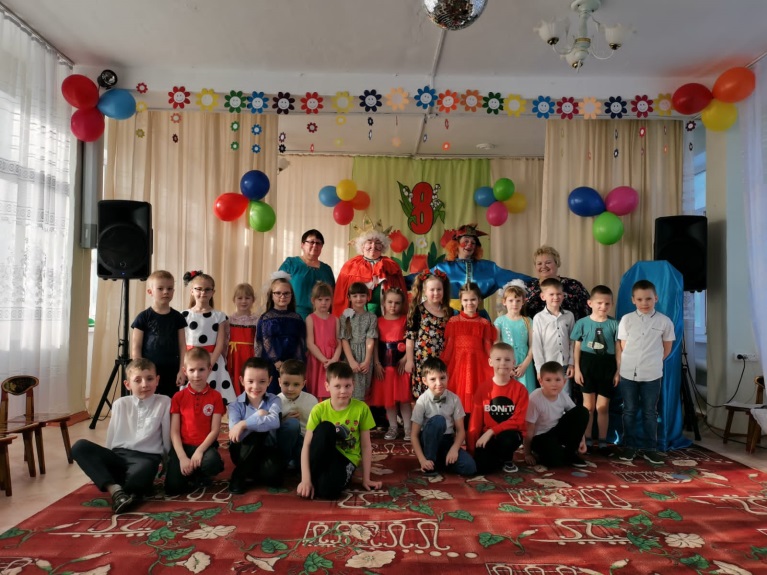 Действующие лица. Взрослые: Ведущий, Царь, Иван, Б. Яга, Кощей.Дети: Канцлер, Бабочка, Василиса Прекрасная.Тр№1 Под детскую песню о маме дети входят в зал, становятся полукругом.Вед. Здравствуйте, дорогие гости! Мы рады приветствовать вас в нашем по-весеннему светлом и тёплом зале. Начало весны дарит нам замечательный праздник 8 Марта, и мы поздравляем наших девочек, мам, бабушек от всей души с самым женственным и обаятельным днём!1-Милых бабушек и мам поздравляем с женским днём!Пожелать хотим мы вам светлой радости во всём!2-Чтобы спорилась работа, чтоб растаяли заботы,Чтобы много лет подряд был лучист и ясен взгляд.3-Чтобы дом был полной чашей,Вам желают дети ваши!Тр.№2 ПЕСНЯ «МАМИН ДЕНЬ»4-Мамочка, как бабочка, весёлая, красивая,Ласковая, добрая, самая любимая.Мамочка со мной играет и читает сказки,Для неё ведь нет важней меня-голубоглазки.5-Мама, очень-очень я тебя люблю.Так люблю, что ночью в темноте не сплю.Вглядываюсь в темноту, утро тороплю.Я тебя всё время ,мамочка, люблю.Вот уж солнце встало, вот уже рассвет.Никого на свете лучше мамы нет.6-Много мам на белом свете,Всей душой их любят дети.Только мама есть одна,Всех дороже мне она.Кто она? Отвечу я: это мамочка моя!«ПЕСНЯ МАМОНТЁНКА»Реб. Кто нас больше всех ласкает?Кто нас любит, обожает?Покупает нам игрушки, Книжки, ленты, погремушки?Кто печёт оладушки?..Дети: Ну конечно, бабушка!ПЕСНЯ «БАБУЛЕЧКА»Вед: А для создания хорошего настроения, мы проведём разминку.(под «Весёлую песенку» инструктор по физ. воспитанию проводит разминку с детьми. Дети садятся на места.)Тр№3 Входит ЦАРЬ.Царь. (приветствует каждого ребёнка)Будем знакомы-Царь! Куда это я попал? Почему столько людей собралось вокруг?Вед. Вы попали на праздник в детский сад.Царь. Какой такой праздник? Что за детский сад? Не припомню такого объекта в моём государстве. Это хорошо, что столько ребятишек выросло в моём государстве, будет кому защищать мои владения от всякой нечистой силы. А почему все такие нарядные?Вед. Сегодня мы празднуем Международный женский день, день весны, женской красоты, нежности! Мужчины в этот день поздравляют женщин, делают им подарки…Царь. Праздник весны? Красоты? О как! Для начала предлагаю познакомиться. Кто услышит своё имя, тот выполняет то, что я говорю!ИГРА «ДАВАЙТЕ ПОЗНАКОМИМСЯ»ТАНИ-руки вверх подняли,ОЛИ, КОЛИ-завизжали,ЛЕНЫ, СВЕТЫ-в ладоши похлопали,Ну а СЕРЁЖИ-ногами потопали,ДИМЫ, САШИ-засвистели,А НАТАШИ все-в стороны качнулись еле-еле,КАТИ, ДАШИ-дружно мяукнули,А АЛЁШИ-немного похрюкали.Про кого я не сказал и сейчас я не назвал,Как единая семья, давайте дружно крикнем «Я»Царь. Молодцы, детишки, вот и познакомились. Говорите праздник красоты празднуете. Ой-ой-ой! Какой же я старый стал! Совсем забыл! Я же могу поздравить свою единственную дочь-Василису Прекрасную! Позвать сюда Василису!Тр№4 Выходит КАНЦЛЕР.Канцлер. Ваше Величество, Вам письмо от Василисы Прекрасной!(Царь читает. Затем начинает причитать.)Царь. Горе! Бедный я, бедный!Канцлер. Что случилось, ваше Величество?Царь. Горе-то какое…Кощей похитил красоту русскую-Василису Прекрасную. Надо собирать дружину славную. Бедный я, бедный…Канцлер. А кто вам мешает собрать дружину славную?Царь. Как же её собрать, коли казна совсем опустела? Совсем денег нет. (Садится на трон и продолжает горевать.)(Канцлер уходит. Под музыку выходит Иван с балалайкой.)Иван. Здравствуйте, ребята! Здравствуй, Царь-батюшка! Что пригорюнился? Что случилось?Царь. Ванюша, дорогой мой человек, сам бог мне тебя послал! Кощей мою дочь похитил. Требует задания какие-то выполнить. Вот тут и карта имеется. Маршрут указан, по которому надо пройти. (Показывает письмо и карту.) дружину собирать надо, а денег нет в казне. (выворачивает карманы.)Иван. Не печалься, Царь-батюшка, смотри, сколько ребят собралось вокруг. Какие они умненькие, благоразумненькие. Что-нибудь обязательно придумаем! Поможем Царю-батюшке?Дети. Поможем!Иван. Но, прежде чем отправиться в поход, мы должны испытать вас на силу, ловкость, смекалку.                                     Тр№5 ЭСТАФЕТАИван. Молодцы, ребята! Справились с заданием. Все готовы к походу. Путь нам предстоит далёкий, битва нелёгкая, а вместе мы Кощея одолеем. Ну-ка, дружина моя, стройся!Тр№6 Звучит марш. Дети маршируют на месте. Царь уходит из зала.Тр№7 Появляется БАБОЧКАИван. Куда это мы попали? Какая красивая цветочная поляна!Бабочка. Здравствуйте, ребята! Вы узнали меня?Дети. Да.Бабочка. Правильно, это я, Бабочка.Иван. Мы идём спасать дочь Царя-Василису Прекрасную, не покажешь ли нам дорогу в царство Кощея?Бабочка. Хорошо, покажу. Но, прежде чем я покажу дорогу, хочу, чтобы девочки превратились в бабочек и со мной потанцевали.                                    «ТАНЕЦ БАБОЧЕК»Бабочка. Как хорошо мы потанцевали! Царство кощея находится в дремучем лесу. Нужно идти прямо, затем направо, ещё раз направо, возле старого пня повернёте налево-там будет тропинка, вот по ней идите прямо.Иван. Спасибо тебе, Бабочка. До свидания! А нам пора двигаться дальше.Тр№ 6 Звучит марш. Дети маршируют на месте.Иван. Ребята, посмотрите, мы с вами забрели в чащу леса.Тр№ 8 ПОЯВЛЯЕТСЯ БАБА ЯГАБ.Я. Что-то русским духом пахнет! Ишь ты, сколько молодцов в лес мой забрело! Все такие ладненькие, нарядненькие! А ну, отвечайте, откуда вы и куда путь держите?Иван. Здравствуй, Баба Яга! Идём мы с Кощеем биться, Василису Прекрасную из беды выручать. А нарядные, потому что сегодня праздник-Международный женский день!Б.Я. Праздник женщин? А меня вы не позвали? Я ведь тоже дама! Вы невежи прямо! Я обиделась на вас!Вед. Не обижайся, Баба Яга. Помоги нам лучше Василису найти, а мы тебе песню споём.                           ПЕСНЯ «БАБА ЯГА 8 МАРТА»Б.Я. Ой, соколики вы мои, спасибо вам за песню. Не одолеть вам Кощея силой богатырской, он ведь бессмертный. Вам надо его смерть найти. А она находится в яйце, яйцо-то в сундуке, а сундук тот под дубом спрятан. Ведут к этому дубу две дороги. Одна длинная, но безопасная, а вторая-короткая, но с преградами и трудностями.Иван. Трудностей мы не боимся! Показывай, где короткая дорога. Нам торопиться надо, Василису скорей выручать!Тр№ 9 ЭСТАФЕТАБ.Я. С эстафетой-то вы справились, а вот яйцо с Кощеевой смертью вам всё равно не достать!(Иван смотрит на карту и идёт по направлению к дереву.)Тр№ 10 ПОЯВЛЯЕТСЯ  КОЩЕЙКощей. Зачем пожаловали?Иван. Отдай нам Василису Прекрасную!Кощей. Не отдам!Иван. Отдай по-хорошему!Кощей. Всё равно не отдам!Иван. Ну тогда берегись!(Сцена схватки Ивана и Кощея. Б.Я. пытается помочь Кащею. Кощей проигрывает схватку.)Кощей. Ваша взяла! Забирайте свою Василису!Тр№11 ВЫХОДИТ ВАСИЛИСАВасилиса. Спасибо вам, ребята, что спасли меня от Кащея, спасли наше царство от нечистой силы!Царь. Дочь моя, вот эти прекрасные ребята не только помогли тебя из беды выручить, но и пришли к нам праздник, чтобы поздравить своих мам, бабушек, сестёр с праздником весны, красоты, любви.Василиса. Какой прекрасный праздник! А что будем с этой нечистой силой делать? Кощей и Б.Я. Простите нас, мы больше так не будем!	Царь. Может простим их в честь праздника, ребята?Дети. Да.Василиса. Так и быть, оставайтесь на празднике вместе с нами. А для начала придумайте игру для наших уважаемых мам и бабушек.Тр№ 12 ИГРА «РАЗБЕРИ НОСОЧКИ» (Разобрать носочки по парам. Принимают участие 2 мамы) Из тазика в обруч высыпают детские носочки, 8-10 шт. не сложенные в пары. Они должны выбрать парные носочки и перенести их в отведённое место. Кто быстрей и больше разберёт пар.Б.Я. Ребята, а вы знаете, что у нас с Кощеем тоже есть мамы и даже бабушки. И мы тоже им приготовили подарки и спрятали их в сундук. А куда спрятали этот сундук, совсем забыли. (плачут) Может ваши мамы помогут нам его отыскать?Вед. Да конечно поможем! (вызывает 2-х мам)ПРОВОДИТСЯ ИГРА «ХОЛОДНО-ГОРЯЧО»В зале спрятаны два сундука, большой и маленький; по мере приближения мам к сундукам, большой и маленький; по мере приближения мам к сундукам, Ведущая подсказывает: «тепло, горячо», если отдаляются от места, где спрятан сундук,- «холодно, прохладно». В результате поисков находятся два сундука.Кощей. Большой сундук мы возьмём себе, а маленький, с сюрпризом, отдадим вам.Вед. Вот хорошо, сюрприз мы откроем в группе, вместе с мамами.Праздник наш мы завершаем,Что же нам ещё сказать?Разрешите на прощанье Вам здоровья пожелать!Не болейте, не старейте, Не сердитесь никогда.Вот такими молодымиОставайтесь навсегда! 